Уважаемые коллеги!В соответствии с поручением департамента образования Ярославской области ГОУ ЯО Центром детского и юношеского туризма и экскурсий в 2014-2015 учебном году была проведена паспортизация и перепаспортизация музеев образовательных организаций области. Итоги проведенного мероприятия прилагаются.Для проведения паспортизации и перепаспортизации музеев в 2015-2016 учебном году необходимо подать заявку до 20 октября т.г. в ГОУ ЯО Центр детского и юношеского туризма и экскурсий (. Ярославль, Сквозной пер., д.5а, учебно-методический и краеведческий отдел; тел./факс 24-07-69, 24-30-89, e-mail: untur@edu.yar.ru Вороновой Елене Витальевне).С 01 ноября 2015 г. по 30 июня 2016 года в соответствии с заявками и утвержденным графиком в муниципальных районах и городских округах будут работать комиссии по паспортизации и перепаспортизации музеев (далее – Комиссии).Согласно письму Федерального центра детского и юношеского туризма и краеведения от 14.09.2012 года № 08-299 «Об электронной форме паспортизации школьных музеев» руководители музеев образовательных учреждений представляют Комиссии в печатном и электронном виде следующие документы: учетную карточку; акт обследования музея; 4 фотографии экспозиции (только в электронном виде, формат JPEG, размер 640х480). Формы документов размещены на сайте ГОУ ЯО ЦДЮТурЭк (htt//turist.edu.yar.ru).По результатам работы члены Комиссии подписывают акт обследования музея и дают заключение о возможности присвоения звания «Музей образовательной организации». 	На основании представленных документов звание «Музей образовательной организации» присваивает Федеральное государственное бюджетное образовательное учреждение дополнительного образования детей Федеральный центр детского и юношеского туризма и краеведения. Приложение: на 2 л. в 1 экз.Карева Марина ВикторовнаПриложение 	В 2014-2015 учебном году перепаспортизацию прошли и получили заключение о подтверждении звания «Музей образовательной организации» следующие музеи: Присвоено звание «Музей образовательной организации (школьный музей)» музеям следующих образовательных организаций: 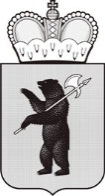 ДЕПАРТАМЕНТ ОБРАЗОВАНИЯЯРОСЛАВСКОЙ ОБЛАСТИСоветская ул., д. . Ярославль, 150000Телефон (4852) 40-18-95Факс (4852) 72-83-81e-mail: http://yarregion.ru/depts/dobrОКПО 00097608, ОГРН 1027600681195,ИНН / КПП 7604037302 / 76040100125.09.2015 № ИХ.24-3374/15На №          от          Руководителяммуниципальных органовуправления образованиемО проведении паспортизации и перепаспортизации музеев образовательных организаций Ярославской областиМуниципальное образованиеОбразовательное учреждениеНазвание музеяЛюбимский МРМОУ Бармановская ООШ«Школьный краеведческий музей»Пошехонский МРМОУ Вощиковская ООШ им. А.И. Королева«Дом-музей братье Королевых»Ростовский МРМОУ Угодичская ООШМузей «Родник»Ростовский МРМОУ Васильковская ООШМузей «Этнографический музей»Ростовский МРМОУ Васильковская ООШ«Литературный музей-гостиная им.Н.А. Некрасова»Тутаевский МРМОУ лицей №1«Краеведческий музей им. А.Е. Сыроежина»Тутаевский МРМОУ Павловская ООШ им. А.К. ВасильеваМузей «Русская изба»Ярославский МРМОУ «Средняя школа поселка Ярославка»«Историко-краеведческий музей»Ярославский МРМОУ «Курбская средняя школа»«Музей истории села Курба»г.ЯрославльМОУ СОШ №14«Ярославская старина»г.ЯрославльМОУ СОШ №33 им.К.Маркса с углубленным изучением математики«Музей истории школы»г.ЯрославльМОУ СОШ №68«Музей истории Фрунзенского района»г.ЯрославльМОУ СОШ №74Музей «Космос»г.ЯрославльМОУ СОШ № 83«Музей Лошадки»г.ЯрославльМОУ ОСОШ №97«Музей истории школы и станции Урочь»г.ЯрославльМОУ ДОД Городская станция юных натуралистов«Музей природы»ГОУ ЯО С(К)Общеобразовательная школа №45Музей «Родники»ГОУ НПО ЯОПУ № 14Музей «Горница»ГОУ НПО ЯОПУ № 6«Музей Боевой и Трудовой Славы»ГОУ НПО ЯОПЛ № 5«Музей Боевой и Трудовой Славы им. Героя Советского Союза К.П. Тулупова»ГПОУ ЯОСемибратовский политехнический техникумМузей боевой славы «Солдат на войне»ГПОУ ЯОРыбинский промышленно-экономический кколледжМузей «История лицея» им. Героя Социалистического Труда А.А. Герасимова ГОУ СПО ЯОУгличский индустриально-педагогический колледж«Музей истории Угличского индустриально-педагогического колледжа»ФГБОУ ВПО РГАТУ им.П.А. СоловьеваАвиационный колледж«Музей истории колледжа»ФГБОУ ВО МГАВТРыбинский филиал«Музей истории Рыбинского филиала Московской Государственной академии водного транспорта»Муниципальное образованиеОбразовательное учреждениеНазвание музеяГаврилов-Ямский МРМБОУ Ильинская ООШ«Ильинская сторонка»Некоузский МРМОУ Некоузская СОШ «Школьный музей»Ярославский МРМОУ «Козьмодемьянская основная школа»«Музей истории поселка Козьмодемьянск»ГОУ СПО ЯОРыбинский полиграфический колледжМузей «ПОЛИГРАФиЯ»ГПОУ ЯОЯрославский торгово-экономический колледж«История коммерческого образования в Ярославле»